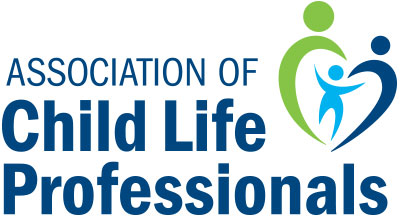 Distinguished Service Award 2020 ChecklistDue August 7, 2019	Completed DSA Initial Nomination Form	Copy of Resume/CV	Brief summary describing what makes the nominee an excellent candidate	Submit all documents to awards@childlife.org Due September 28, 2019	One endorsement form from Management/Administration	One endorsement from Colleague	One letter of support from either a student/mentee, OR a patient/family	Submit all documents to awards@childlife.org Remember:*You will need to download or print the nomination and endorsement forms before completing them.*Anyone may nominate a qualified ACLP member for the Distinguished Service Award.*The person completing the initial nomination form is considered to be the person who will gather all nomination package materials and submit them*For any questions please email awards@childlife.org